LOW INCOME SENIOR / DISABLED PERSONS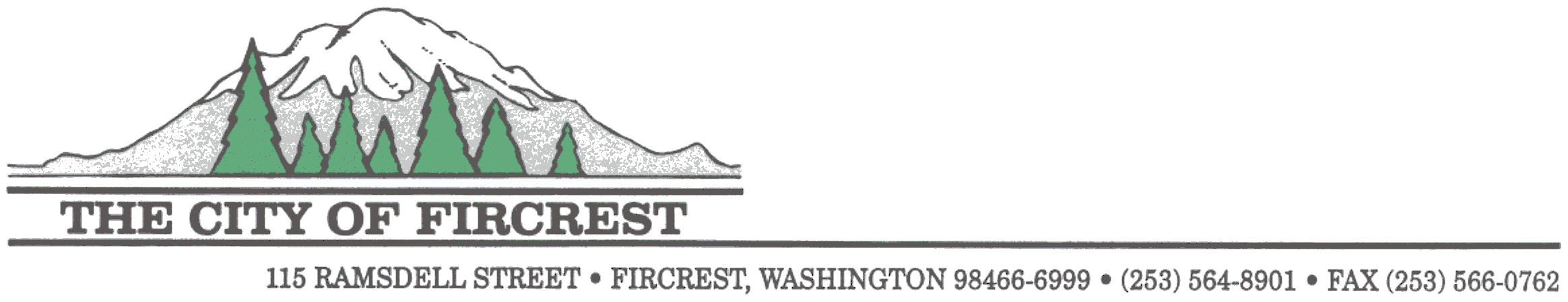 UTILITY FEE CREDIT APPLICATIONBy signing this form I certify that: I am applying for the City of Fircrest Low Income Senior / Disabled Persons Utility Fee Credit.If approved the credit will begin on the first day of the following bi-monthly billing cycle after the application is approved by the City of Fircrest.I currently reside at the above property locationI am currently receiving the Tacoma Power’s low income senior or low income disabled persons discount.I have provided a copy of my most recent Tacoma Power bill showing that I am currently receiving the low income senior or low income disabled persons discount.Signature:								     Date:Utility Department Only	APPROVED		 Copy of Tacoma Power Bill Received	DENIED	--- Reason for denialDate Applicant’s Name (must match name on account)Account #Property Location: